Dissatisfaction With the Status QuoUnderdetermination: Theory and evidence are mediated by background assumptions; values guide choice of these assumptionsDissatisfaction #1: Do values have free reign over choice of assumptions? Are there illegitimate ways for values to influence inquiry? Dissatisfaction #2 (Anderson’s Twist): Underdetermination shows that values can influence choice of theory; but can theory influence choice of values?Two Senses of Value-Free ScienceNeutrality: Theory does not presuppose/support any valuePresupposition neutrality: Theory should not presuppose any valueImplication neutrality: Theory does not support any valueImpartiality: Theory choice is influenced only by cognitive values; non-cognitive values should not influence choice of theories Psychological Argument for Presupposition Neutrality (PA)Presupposing values lead to wishful thinking and close-mindednessThe worry is that presupposing values can lead to denial of facts (dogmatism)Implies that facts do stand in evidential relations with values“Logical” Argument for Implication Neutrality (LA)Factual evidence state what is the case, while values state what ought to be the case. Since is does not imply ought, evidence does not entail choice of values.But evidence does not entail choice of theory either (underdetermination)What matters is not logical entailment, but evidential relationsReal claim is that facts do not stand in evidential relations with valuesEmotional Experiences as Evidence for ValuesEXAMPLE:Emotional Experience: Jane feels distressed by Tom’s harassment	Is evidence forValue Judgement: Harassment is badConclusion: Facts do stand in evidential relations with values.Case Study: Divorce1) Values influence background assumptions2) Values influence questions asked3) Values influence conceptions4) Values influence data collection5) Strategy to avoid bias due to values6) Values influence analysis7) Strategy to avoid bias due to values8) Facts influence choice of valuesIs divorce research useless if facts do not stand in evidential relations with values?a) Does divorce increase/decrease well-being?b) Is divorce good/bad?Even if facts have no evidential relation with b), divorce research can still inform us about a).Anderson’s Main ConclusionsValues are illegitimately influence inquiry if they are held dogmatically.Value-laden research is not necessarily dogmatic.Facts do stand in evidential relations with values.Gems and Coals Anderson’s Twist is a simple yet novel idea. 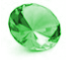  Anderson’s case study of divorce is supposed to illustrate bidirectional influence between facts and values. Most stages of research show values influencing facts; only 8) shows facts influencing values. I am also skeptical about 8).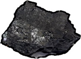   Anderson’s paper is quite ambitious in that it argues for quite a few claims that are interweaved through the paper. I was occasionally unsure which claim is being argued in a given paragraph. I was also overwhelmed by the many distinctions, not all of which seem very important.ReferencesAnderson, E. (2004). Uses of Value Judgments in Science: A General Argument, with Lessons from a Case Study of Feminist Research on Divorce. Hypatia, 19(1), 1–24. http://www.jstor.org/stable/3810929Kuhn, T.S. (1977) Objectivity, Value Judgment, and Theory Choice. In: Kuhn, T.S., Ed., The Essential Tension—Selected Studies in Scientific Tradition and Change, The University of Chicago Press, Chicago, 320-339.Longino, H.E. (1996). Cognitive and Non-Cognitive Values in Science: Rethinking the Dichotomy. In: Nelson, L.H., Nelson, J. (eds) Feminism, Science, and the Philosophy of Science. Synthese Library, vol 256. Springer, Dordrecht. https://doi.org/10.1007/978-94-009-1742-2_3Stage of ResearchBidirectional Influence of Facts and Values1) Orientation to background interestsTraditional family valuesMen and women have husband and wife roles in marriageDivorce destroys these roles, thereby harming children and couplesFeminist valuesEffect on well-being is less certainDivorce could harm women by enabling men to abandon their wives; but it could also liberate women from oppressive husbands2) Framing research questionTraditional family valuesWhat negative outcomes does divorce cause? Higher poverty? Worse health? Lower academic achievements?Feminist valuesMethodological objection: negative outcomes might not be caused by divorce, but third factors that cause divorce and negative outcomesNormative objection: focus on negative outcome neglects positive outcomes 3) Conception of the object of inquiryClinical conception of divorceDivorce is conceived in terms of “trauma” and “loss”Feminist conception of divorceDivorce is conceived in terms of “chronic” and “opportunity”4) Choosing data to collectObjective dataFinancial security, behavioral changes, health changesSubjective dataSelf-reports of well-being5) Data sampling“Causal inquiries should not select cases on the dependent variable” (p.16)Problem of biased sampling: data sampled from clinical population may overrepresent divorce-as-loss and underrepresent divorce-as-growth6) Data analysisMain effect: correlation between IV and DV for the entire sampleInteraction effect: correlation between IV and DV for subsamplesValues influence whether focus is on main effect or interaction effect.[Recall Longino’s (1996) argument that simplicity is truth-guiding only if the world is simple; if world is complex, then heterogeneity is better guide to truth.]7) Deciding when to end analysisOne can always “dig deeper” and look for interaction effects.This applies both to effects “unwelcome” to one’s theory, and those “congenial” to one’s theory.8) Drawing conclusionsPoint of divorce research is to answer normative questions based on factual evidence. Such research would be useless if facts do not stand in evidential relations with values.Thus, facts do stand in evidential relations with values.